Workington Town Council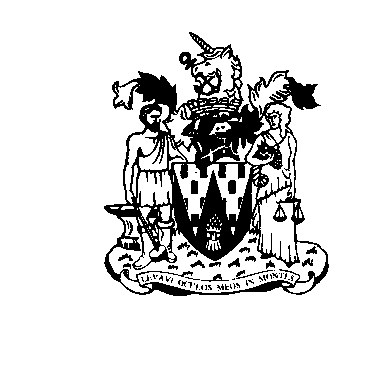 Town Hall, Oxford Street, Workington, Cumbria CA14 2RSTelephone: 01900 702986Email: office@workingtontowncouncil.gov.ukWebsite: www.workingtontowncouncil.gov.ukMinutes of the Culture Committee of Workington Town Council, 7pm Tuesday 1st June 2021 held at the Carnegie Theatre, Workington. In attendance: Town Clerk.C21.00.	ApologiesApologies were received and accepted as being for approved reasons under the terms of the Local Government Act 1972, s85, from Cllr R Kirkbride and Cllr Ryan Briggs.C21.01. 	Declarations of InterestDeclaration of interest was received from Cllr P Poole in relation to item 9.C21.02. 	Exclusion of Press and Public (Public Bodies Admission to Meetings Act 1960)No agenda items were identified as requiring the exclusion of press or public.C21.03		Minutes of the Previous MeetingThe Committee received the minutes of the meeting on 16th March 2021.Resolved: To affirm them as a true record.C21.04.	VE/VJ Memorial Statue UpdateThe committee received an update from the Chair and Town Clerk about the status of the project. There has been a number of comments from the online questionnaire regarding the Beacon, there is a balance of those in favour of moving the Beacon and those against moving it. To move forward the committee suggested to produce the report regarding the safety of lighting the Beacon. The committee agreed to move the VE/VJ Day statue to the circular flower bed in Vulcan Park, it will need a plinth, fencing and flowers.Resolved: To produce the 2016 report regarding the safety of lighting the Beacon in its current position.Resolved: To move the VE/VJ statue to the circular flower bed in Vulcan Park.Resolved: To cost a plinth, fence and flowers for the new statue location.C21.05. 	Events updateThe Chair confirmed the plans for upcoming events programme:The Comedy of Errors by Oddsocks Theatre Company in early July.Moor Close Family Fun Day on Saturday, 31st July.Moss Bay Family Fun Day on Saturday 7 August.Party in the Park on Saturday, 14th August.Northside Family Fun Day on Saturday 21 August.Harrington Marina Day on Saturday 28 August.All events will be provisionally booked until there has been a definite announcement from central government as to the ending of COVID 19 sanctions.C21.06.	Armed Forces DayA donation was given to Armed Forces Day in 2021, however no event took place, therefore WTC will await confirmation from the event organiser as to the level of event that will take place this year and what support they request from WTC.Resolved: To await information from AFD event organiser.C21.07. 	Remembrance SundayA donation will be given to the British Legion in Harrington for their meal of ‘Pie and Pea’s’ for Remembrance SundayResolved: To offer a donation to cover the cost of the Remembrance Sunday ‘Pie and Pea’s’ meal for the Harrington British Legion.C21.08 	Jane Pit & Mary Queen of ScotsCommittee received an update on the Jane Pit Memorial project, concerns on officer time were shared by the committee with Jane Pit not being a Workington Town Council asset yet.  Committee received an update on the work being done by Helena Thompson museum and Workington Heritage Group. It was suggested a working group should be set up to investigate the possibility of including in our future events programme something to support the excellent work done already by both above mentioned groups.Resolved: To monitor the amount of WTC officer time spent on Jane Pit.Resolved: To work with the Helena Thompson Museum and Workington Heritage Group to support future events regarding Mary Queen of Scots.C21.09		Christmas LightsThe committee considered the choice of electricians to install a power supply at Northside for their Christmas Tree. The committee unanimously voted to approve JJ Electricals.The committee discussed the installation of Christmas lights at the Princess Street building. It was decided that plain, white lights would be appropriate due to the location of the building and surrounding residential dwellings. Two options are available to instal and leave the lights up year-round or to instal and have the lights removed after the Christmas festivities. Further information on the effects of leaving the lights up was requested prior to a final decision being made. As WTC will be dressing their new building for Christmas it was decided to approach ABC to dress the Christmas tree at the Town Hall. The tree is donated and WTC have already installed a permanent base. Resolved: To contract JJ Electricals to install an outside power supply at Northside.Resolved: To investigate further, the effects of leaving outdoor Christmas lights year-round.Resolved: to approach ABC to dress the Town Hall Christmas tree from 2021C21.10		Hand SanitiserThe committee considered purchasing hand sanitising stations for events and for the entrance to the Princess Street building. It was agreed that even when full COVID 19 sanctions are removed the hand sanitisers will still be required and useful.Resolved: To purchase 4 x Gullni stations at a cost of £286.00. Meeting closed at 20.06Cllr C Armstrong (chair)PresentCllr P PoolePresentCllr R BriggsApologiesCllr H HarringtonPresentCllr G GlaisterPresentCllr S Stoddart PresentCllr P ScottPresentCllr J KirkbrideApologiesCllr L WilliamsPresentCllr J King Present